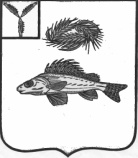 АДМИНИСТРАЦИЯЕРШОВСКОГО МУНИЦИПАЛЬНОГО РАЙОНАСАРАТОВСКОЙ ОБЛАСТИПОСТАНОВЛЕНИЕот__17.04.2023____  № ___337_______________	г. ЕршовО создании сил гражданской оборонына территории Ершовского муниципального районаСаратовской области и поддержании их в состоянии готовностиВ соответствии с Федеральным законом от 12 февраля 1998 года № 28-ФЗ «О гражданской обороне», Федеральным законом от 6 октября 2003 года № 131-ФЗ «Об общих принципах организации местного самоуправления в Российской Федерации», Постановлением Правительства Российской Федерации от 26 ноября 2007 года № 804 «Об утверждении Положения о гражданской обороне в Российской Федерации», приказом МЧС России от 14 ноября 2008 года № 687 «Об утверждении Положения об организации и ведении гражданской обороны в муниципальных образованиях и организациях», Постановлением Губернатора Саратовской области от 24 ноября 2008 года № 162 «Об утверждении Положения об организации и ведении гражданской обороны в Саратовской области», постановлением Правительства Саратовской области от 5 сентября 2018 года № 491-П «О силах гражданской обороны и поддержании их в готовности к действиям», руководствуясь Уставом Ершовского муниципального района, администрация Ершовского муниципального района ПОСТАНОВЛЯЕТ:1. Утвердить положение о силах гражданской обороны на территории Ершовского муниципального района Саратовской области согласно приложению №1.2. Утвердить перечень исполнительных органов власти, территориальных органов федеральных органов исполнительной власти, органов местного самоуправления и организаций, создающих силы гражданской обороны на территории Ершовского муниципального района Саратовской области, согласно приложению № 2.3. Рекомендовать руководителям организаций, осуществляющих деятельность на территории района, в пределах своих полномочий и в порядке, установленном федеральными законами и иными нормативными правовыми актами Российской Федерации, организовать создание, подготовку и поддержание в состоянии готовности сил гражданской обороны.4. Признать утратившими силу постановление администрации №502 от 07.07.2017г. «О создании спасательных служб ГО Ершовского муниципального района» и постановление администрации Ершовского муниципального района от 19.08.2021 года № 520 «О внесении изменений в постановление администрации Ершовского муниципального района Саратовской области №502 от 07.07.2017 года».5. Настоящее постановление вступает в силу с момента его подписания.6. Отделу по информатизации администрации Ершовского муниципального района разместить настоящее постановление на официальном сайте администрации Ершовского муниципального района Саратовской области.7. Контроль за исполнением настоящего постановления оставляю за собой.Глава Ершовского муниципального района 		                    С.А. ЗубрицкаяПриложение № 1 к постановлению администрации Ершовского муниципального района от  17.04.2023г. № 337ПОЛОЖЕНИЕо силах гражданской обороны в Ершовском муниципальном районе Саратовской областиΙ. Общие положенияНастоящее Положение о силах гражданской обороны на территории Ершовского муниципального района Саратовской области (далее - Положение) разработано в соответствии с Федеральным законом от 12 февраля 1998 года № 28-ФЗ «О гражданской обороне», Постановлением Правительства Российской Федерации от 26 ноября 2007 года № 804 «Об утверждении Положения о гражданской обороне в Российской Федерации», приказом МЧС России от 14 ноября 2008 года № 687 «Об утверждении Положения об организации и ведении гражданской обороны в муниципальных образованиях и организациях», постановлением Правительства Саратовской области от 5 сентября 2018 года № 491-П «О силах гражданской обороны и поддержании их в готовности к действиям» и определяет основы создания сил гражданской обороны и поддержании их в состоянии готовности на территории Ершовского муниципального района Саратовской области.К силам гражданской обороны на территории Ершовского муниципального района Саратовской области относятся:подразделения государственной противопожарной службы, осуществляющие деятельность на территории Ершовского муниципального района;аварийно-спасательные формирования (аварийно-спасательные службы), созданные организациями (объектовые), осуществляющими деятельность на территории Ершовского муниципального района;нештатные формирования по обеспечению выполнения мероприятий по гражданской обороне, созданные органами местного самоуправления и организациями, осуществляющими деятельность на территории Ершовского муниципального района.Подразделения государственной противопожарной службы включают: структурное подразделение (структурные подразделения) Главного управления МЧС России по Саратовской области и подразделение (подразделения) Областного государственного учреждения «Противопожарная служба Саратовской области», осуществляющие деятельность на территории Ершовского муниципального района.Организации, эксплуатирующие опасные производственные объекты I и II классов опасности, за исключением организаций, не имеющих мобилизационных заданий (заказов) и не входящих в перечень организаций, обеспечивающих выполнение мероприятий по гражданской обороне федерального органа исполнительной власти, и организаций, обеспечивающих выполнение мероприятий регионального и местного уровней по гражданской обороне, создают и поддерживают в состоянии готовности нештатные аварийно-спасательные формирования.Оснащение нештатных аварийно-спасательных формирований, создаваемых на территории Ершовского муниципального района, осуществляется в соответствии с Примерными нормами оснащения (табелизации) нештатных аварийно-спасательных формирований специальными техникой, оборудованием, снаряжением, инструментами и материалами, утвержденными приказом МЧС России от 23 декабря 2005 года № 999 «Об утверждении Порядка создания нештатных аварийно-спасательных формирований».Нештатные формирования по обеспечению выполнения мероприятий по гражданской обороне создаются на территории Ершовского муниципального района с учетом Примерного перечня создаваемых нештатных формирований по обеспечению выполнения мероприятий по гражданской обороне, утвержденного приказом МЧС России от 18 декабря 2014 года № 701 «Об утверждении Типового порядка создания нештатных формирований по обеспечению выполнения мероприятий по гражданской обороне».Оснащение нештатных формирований по обеспечению выполнения мероприятий по гражданской обороне, создаваемых на территории Ершовского муниципального района, осуществляется в соответствии с Примерными нормами оснащения (табелизации) нештатных формирований по обеспечению выполнения мероприятий по гражданской обороне специальными техникой, оборудованием, снаряжением, инструментами и материалами, утвержденными приказом МЧС России от 18 декабря 2014 года № 701 «Об утверждении Типового порядка создания нештатных формирований по обеспечению выполнения мероприятий по гражданской обороне».Ведение учета сил гражданской обороны и оформление всех необходимых реестров возлагается на отдел ЖКХ, транспорта и связи администрации Ершовского муниципального района.Поддержание в готовности сил гражданской обороны на территории Ершовского муниципального района, обеспечивается:созданием и оснащением сил гражданской обороны современной техникой и оборудованием;проведением занятий по месту работы с личным составом аварийно-спасательных формирований, нештатных формирований по обеспечению выполнения мероприятий по гражданской обороне и спасательных служб, проведением учений и тренировок по гражданской обороне;определением порядка взаимодействия и привлечения сил и средств гражданской обороны в составе группировки сил гражданской обороны, создаваемой Ершовским муниципальным районом.Приложение № 2 к постановлению администрации муниципального района                                                  от  17.04.2023г. № 337Переченьисполнительных органов власти, территориальных органов федеральных органов исполнительной власти, органов местного самоуправления и организаций, создающих силы гражданской обороны на территории Ершовского муниципального района Саратовской области№ п/п Наименование органов и организаций, создающих силы гражданской обороны Наименование создаваемых сил гражданской обороны Подразделения Государственной противопожарной службыПодразделения Государственной противопожарной службыПодразделения Государственной противопожарной службы1.ПСЧ-40 по охране города Ершова 14 пожарно-спасательного отряда ФПС ГПС Главного управления МЧС России по Саратовской области (по согласованию).подразделение Государственной противопожарной службы2. Отдельный пост 21 с. Орлов Гай Областного государственного учреждения «Противопожарная служба Саратовской области» (по согласованию).подразделение Государственной противопожарной службыНештатные аварийно-спасательные формирования (объектовые)Нештатные аварийно-спасательные формирования (объектовые)Нештатные аварийно-спасательные формирования (объектовые)1.Ершовское ПАСФ ПАСС ПАО «Газпром газораспределение Саратовская область» (по согласованию).АСС (АСФ) и спасателей нефтяной и газовой промышленности2.Ершовское АСФ ОГУ «Служба спасения Саратовской области» (по согласованию).Профессиональные АСФНештатные формирования по обеспечению выполнения мероприятий по гражданской обороне (территориальные)Нештатные формирования по обеспечению выполнения мероприятий по гражданской обороне (территориальные)Нештатные формирования по обеспечению выполнения мероприятий по гражданской обороне (территориальные)1.О МВД России по Ершовскому району (по согласованию).Команда охраны общественного порядка2.ГУЗ СО «Ершовская РБ» (по согласованию).Команда медицинского обеспечения3.отдел по аграрной политике и природопользованию администрации муниципального района; областное государственное учреждение «Ершовская  районная станция по борьбе с болезнями животных» (по согласованию). Команда защиты растений, животных4.Отдел ЖКХ, транспорта и связи  администрации муниципального района,  ГУП СО «Облводоресурс Ершовский» (по согласованию), ПАО «Газпром газораспределение Саратовская область» филиал в городе Ершове (по согласованию), МУП «Ершовское», ОАО «Облкоммунэнерго» филиал Ершовские городские электрические сети, (по согласованию), Ершовский филиал ПАО «Россети-Волга – Саратовские распределительные сети» (по согласованию).Аварийно-технические команды по электросетям, по газовым сетям, по водопроводным сетям, по теплосетям5.МКУ «Инженерно-техническая служба», АО АТП «Ершовское» (по согласованию)Команда для перевозки грузов, населения6.Отдел   строительства, архитектуры иблагоустройства администрации муниципального района, ООО «ДРСУ» (по согласованию), МКУ «Благоустройство»Команда по ремонту и восстановлению дорог и мостов7.Отдел ЖКХ, транспорта и связи  администрации муниципального района, МУП «Ершовское», ТСЖ «Прогресс»(по согласованию)Группа по обслуживанию защитных сооружений8.МУ «ЕДДС Ершовского района»Группы оповещения и связи9.Отдел по управлению муниципальным имуществом, земельным ресурсам и экономической политике.Звено материально-технического снабжения10.МУП «Ершовское»Пункт санитарной обработки12.ФГУ «Саратовский центр гидрометеорологии и мониторинга окружающей среды» (по согласованию), ОГУ «Ершовская СББЖ» (по согласованию).Пост РХБ наблюдения (стационарный)Нештатные формирования по обеспечению выполнения мероприятийпо гражданской обороне (объектовые)Нештатные формирования по обеспечению выполнения мероприятийпо гражданской обороне (объектовые)Нештатные формирования по обеспечению выполнения мероприятийпо гражданской обороне (объектовые)Организации, отнесенные в установленном порядке к категории по гражданской обороне, осуществляющие деятельность на территории Ершовского муниципального районаНештатные формирования по обеспечению выполнения мероприятий по гражданской обороне